Independence MovementsResearch PaperDirections: Research information about Nelson Mandela and Mahatmas Gandhi, and write a 2-3 page paper answer the following questions:Part I: Who was Mahatmas Gandhi?Where is he from?What are some major events, key ideas, and accomplishments in his life?What is Gandhi’s lasting legacy?Part II: Who was Nelson Mandela?Where is he from?What are some major events, key ideas, and accomplishments in his life?What is Mandela’s lasting legacy?*If typed, paper must be in Times New Roman, 12 point font, double-spaced.*If hand-written, it must be written on the front of the paper ONLY, and must be between 3-4 pages long. Paper due no later than Wednesday, May 10th, 2017Rubric Below: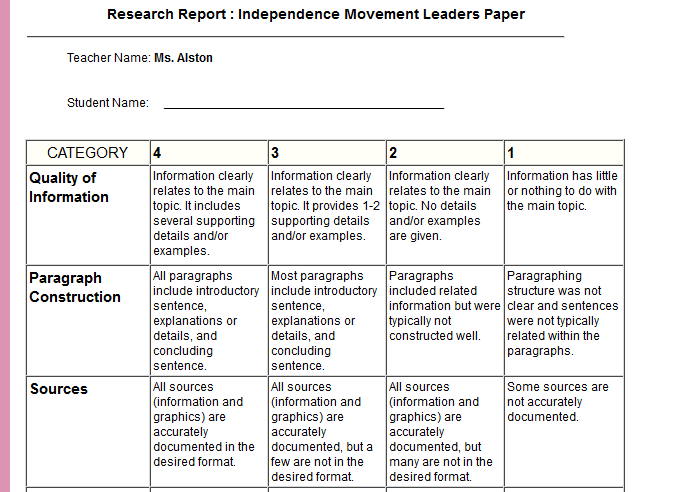 